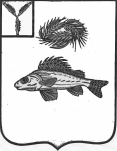                                                               СОВЕТ                    МУНИЦИПАЛЬНОГО ОБРАЗОВАНИЯ ГОРОД ЕРШОВ                           ЕРШОВСКОГО МУНИЦИПАЛЬНОГО РАЙОНА                                            САРАТОВСКОЙ ОБЛАСТИ(третьего созыва)РЕШЕНИЕот   29 мая 2018 года  № 69-387об   определении    должностного   лица, ответственного  за направление сведенийдля включения в реестр улиц, уволенных в связи с утратой доверия       В соответствии  с Федеральным законом от 25 декабря 2008 года № 273-ФЗ «О противодействии коррупции», постановлением Правительства РФ от 05.03.2018 № 228 «О реестре лиц, уволенных в связи с утратой доверия и Уставом муниципального образования город Ершов,  Совет муниципального образования город Ершов, РЕШИЛ:
        1. Определить консультанта аппарата Совета муниципального образования город  Ершов,  ответственным за направление сведений в отношении лиц, замещавших муниципальные должности, должности муниципальной службы МО г. Ершов в Совете МО г. Ершов, для включения в реестр лиц, уволенных в связи с утратой доверия, а также для исключения из реестра в соответствии с требованиями Федерального закона от 25 декабря 2008 г. № 273-ФЗ «О противодействии коррупции» и постановления Правительства Российской Федерации от 05.03.2018 № 228 «О реестре лиц, уволенных в связи с утратой доверия».         2. Настоящее решение вступает в силу со дня его официального  опубликования (обнародования).Глава  муниципального  образования                                                      А.А. Тихов